УПРАВЛЕНИЕ ФЕДЕРАЛЬНОЙ АНТИМОНОПОЛЬНОЙ СЛУЖБЫПО НЕНЕЦКОМУ АВТОНОМНОМУ ОКРУГУПРЕДПИСАНИЕ по делу № 01-47/05-201628 ноября 2016 г                                                                                              г. Нарьян-МарКомиссия Управления Федеральной антимонопольной службы по Ненецкому автономному округу (далее - Комиссия) руководствуясь статьей 23, частью 1 статьи 39, частями 1, 4 статьи 41, статьей 50 Федерального Закона от 26.07.2006 г. № 135-ФЗ «О защите конкуренции», на основании решения от 28.11.2016 по делу № 01-47/05-2016 года о нарушении Управлением имущественных и земельных отношений Ненецкого автономного округа (166000, Россия, Ненецкий автономный округ, г. Нарьян-Мар, ул. Смидовича, дом 20) пункта 8 части 8 статьи 39.11 Земельного кодекса РФ (далее – ЗК РФ)ПРЕДПИСЫВАЕТ:1. Организатору аукциона – Управлению имущественных и земельных отношений Ненецкого автономного округа устранить нарушение пункта 8 части 8 статьи 39.11 ЗК РФ:- аннулировать аукцион на право заключения договора аренды земельного участка под строительство индивидуального гаража на территории Ненецкого автономного округа (извещение № 300816/11348632/01), путем отмены всех юридически значимых действий, в срок до 08.12.2016 года.2. Управлению имущественных и земельных отношений Ненецкого автономного округа, в срок до 12.12.2016 года представить в Ненецкое УФАС России информацию об исполнении настоящего предписания с приложением надлежащим образом заверенных документов.Решение и (или) предписание антимонопольного органа могут быть обжалованы в арбитражный суд в течение трех месяцев со дня принятия решения или выдачи предписания. Дела об обжаловании решения и (или) предписания антимонопольного органа подведомственны арбитражному суду. Решение и (или) предписание территориального антимонопольного органа могут быть также обжалованы в коллегиальный орган федерального антимонопольного органа.Примечание. В соответствии с частью 2.6 ст. 19.5 Кодекса Российской Федерации об административных правонарушениях Невыполнение в установленный срок законного решения, предписания федерального антимонопольного органа, его территориального органа о прекращении нарушения антимонопольного законодательства Российской Федерации, законодательства Российской Федерации о естественных монополиях, законного решения, предписания федерального антимонопольного органа, его территориального органа о прекращении либо недопущении ограничивающих конкуренцию действий или законного решения, предписания федерального антимонопольного органа, его территориального органа о совершении предусмотренных законодательством Российской Федерации действий, за исключением случаев, предусмотренных частями 2.1 - 2.5 настоящей статьи, - влечет наложение административного штрафа на должностных лиц в размере от восьми тысяч до двенадцати тысяч рублей либо дисквалификацию на срок до трех лет; на юридических лиц - от ста тысяч до пятисот тысяч рублей.Привлечение к ответственности, предусмотренной законодательством Российской Федерации, не освобождает от обязанности исполнить предписание контролирующего органа.Председатель Комиссии:                                                                Члены Комиссии: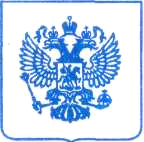 